Southwestern Association of 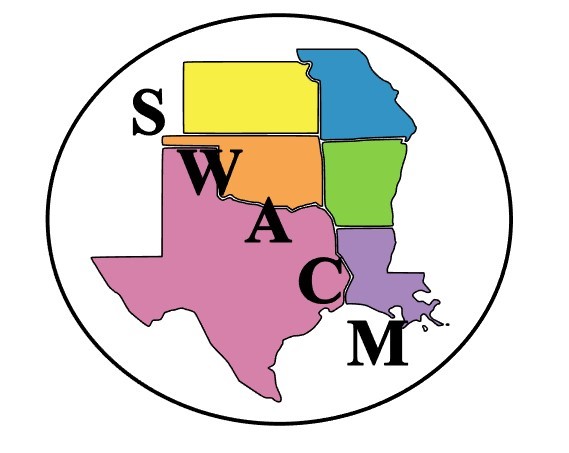 Clinical MicrobiologyCASE REPORT/ABSTRACT SUBMISSION GUIDELINESCase Report:Case reports should be no more than 2,200 characters, including title, authors, and affiliations. The case report submission should clearly highlight the novelty or interesting characteristics of the case. Submission of case reports from bench-level laboratory scientists is encouraged.Abstract:Abstract should not exceed 2,200 characters, including title, authors, and affiliations. The abstract should be as informative as possible, including:a) a sentence stating the study’s specific objectives;b) a brief statement of the methods;c) a summary of the results obtained; andd) the conclusions based on the results.Posters should be no larger than 72” (L) x 48” (H). We recommend a standard poster size of 48” (L) x 36” (H), with a horizontal orientation.Cash prizes will be awarded for outstanding poster and best case study.  Posters must be in place for viewing and judging on Thursday, August 24th.CASE REPORT/ABSTRACT SUBMISSION FORMPresenting Author:        	Institution:                      Email:	                            	Title:Authors and Affiliations:Case Report/Abstract:***Submit form via email to Dr. Rachael Liesman (rliesman@mcw.edu) by August 7, 2023*** 